СОВЕТ МИНИСТРОВ РЕСПУБЛИКИ КРЫМПОСТАНОВЛЕНИЕот 23 августа 2016 г. N 403О ВОПРОСАХ ОРГАНИЗАЦИИ ПОЭТАПНОГО ДОСТУПА НЕГОСУДАРСТВЕННЫХОРГАНИЗАЦИЙ, ОСУЩЕСТВЛЯЮЩИХ ДЕЯТЕЛЬНОСТЬ В СОЦИАЛЬНОЙ СФЕРЕ,К БЮДЖЕТНЫМ СРЕДСТВАМ, ВЫДЕЛЯЕМЫМ НА ПРЕДОСТАВЛЕНИЕСОЦИАЛЬНЫХ УСЛУГ НАСЕЛЕНИЮВ соответствии со статьями 83, 84 Конституции Республики Крым, статьями 14, 20 Закона Республики Крым от 19 июля 2022 года N 307-ЗРК/2022 "Об исполнительных органах Республики Крым", Комплексом мер по обеспечению поэтапного доступа негосударственных организаций, осуществляющих деятельность в социальной сфере, к бюджетным средствам, выделяемым на предоставление социальных услуг населению, на 2021 - 2024 годы, утвержденным Заместителем Председателя Правительства Российской Федерации Т.А. Голиковой 11 декабря 2020 года N 11826п-П44, Совет министров Республики Крым постановляет:(в ред. Постановлений Совета министров Республики Крым от 07.09.2021 N 517, от 14.10.2022 N 874)1. Создать Координационный совет при Совете министров Республики Крым по организации доступа негосударственных организаций, осуществляющих деятельность в социальной сфере, к бюджетным средствам, выделяемым на предоставление социальных услуг населению Республики Крым, в составе согласно приложению 1.(в ред. Постановления Совета министров Республики Крым от 07.09.2021 N 517)2. Утвердить Положение о Координационном совете при Совете министров Республики Крым по организации доступа негосударственных организаций, осуществляющих деятельность в социальной сфере, к бюджетным средствам, выделяемым на предоставление социальных услуг населению Республики Крым (приложение 2).(в ред. Постановления Совета министров Республики Крым от 07.09.2021 N 517)3. Главным распорядителям бюджетных средств Республики Крым поэтапный доступ негосударственных организаций, осуществляющих деятельность в социальной сфере, к бюджетным средствам, выделяемым на предоставление социальных услуг населению, осуществлять в пределах бюджетных ассигнований, предусмотренных в законе Республики Крым о бюджете Республики Крым на соответствующий финансовый год и плановый период, и лимитов бюджетных обязательств, доведенных в установленном порядке.(п. 3 введен Постановлением Совета министров Республики Крым от 07.09.2021 N 517)Глава Республики Крым,Председатель Совета министровРеспублики КрымС.АКСЕНОВЗаместитель Председателя Совета министровРеспублики Крым -министр внутренней политики, информации и связиРеспублики КрымД.ПОЛОНСКИЙПриложение 1к постановлениюСовета министровРеспублики Крымот 23.08.2016 N 403СОСТАВКООРДИНАЦИОННОГО СОВЕТА ПРИ СОВЕТЕ МИНИСТРОВРЕСПУБЛИКИ КРЫМ ПО ОРГАНИЗАЦИИ ДОСТУПА НЕГОСУДАРСТВЕННЫХОРГАНИЗАЦИЙ, ОСУЩЕСТВЛЯЮЩИХ ДЕЯТЕЛЬНОСТЬ В СОЦИАЛЬНОЙ СФЕРЕ,К БЮДЖЕТНЫМ СРЕДСТВАМ, ВЫДЕЛЯЕМЫМ НА ПРЕДОСТАВЛЕНИЕСОЦИАЛЬНЫХ УСЛУГ НАСЕЛЕНИЮ РЕСПУБЛИКИ КРЫМПриложение 2к постановлениюСовета министровРеспублики Крымот 23.08.2016 N 403ПОЛОЖЕНИЕО КООРДИНАЦИОННОМ СОВЕТЕ ПРИ СОВЕТЕ МИНИСТРОВРЕСПУБЛИКИ КРЫМ ПО ОРГАНИЗАЦИИ ДОСТУПА НЕГОСУДАРСТВЕННЫХОРГАНИЗАЦИЙ, ОСУЩЕСТВЛЯЮЩИХ ДЕЯТЕЛЬНОСТЬ В СОЦИАЛЬНОЙ СФЕРЕ,К БЮДЖЕТНЫМ СРЕДСТВАМ, ВЫДЕЛЯЕМЫМ НА ПРЕДОСТАВЛЕНИЕСОЦИАЛЬНЫХ УСЛУГ НАСЕЛЕНИЮ РЕСПУБЛИКИ КРЫМ1. Общие положенияКоординационный совет при Совете министров Республики Крым по организации доступа негосударственных организаций, осуществляющих деятельность в социальной сфере (далее - негосударственные организации), к бюджетным средствам, выделяемым на предоставление социальных услуг населению Республики Крым (далее - Координационный совет), является координационным и совещательным органом при Совете министров Республики Крым, созданным в целях обеспечения согласованных действий исполнительных органов Республики Крым при решении вопросов по организации доступа негосударственных организаций к бюджетным средствам, выделяемым на предоставление социальных услуг населению Республики Крым, рассмотрения этих вопросов и подготовки по ним рекомендаций с учетом предложений Общественной палаты Республики Крым, негосударственных организаций, иных заинтересованных лиц.(в ред. Постановлений Совета министров Республики Крым от 07.09.2021 N 517, от 14.10.2022 N 874)Координационный совет в своей деятельности руководствуется Конституцией Российской Федерации, федеральными конституционными законами, федеральными законами, указами и распоряжениями Президента Российской Федерации, постановлениями и распоряжениями Правительства Российской Федерации, законами Республики Крым, постановлениями и распоряжениями Совета министров Республики Крым, а также настоящим Положением.2. Задачи и функции Координационного совета2.1. Основными задачами Координационного совета являются:координация деятельности заинтересованных исполнительных органов Республики Крым, органов местного самоуправления муниципальных образований в Республике Крым, Общественной палаты Республики Крым, негосударственных организаций по вопросам поэтапного увеличения доступа негосударственных организаций к бюджетным средствам, выделяемым на предоставление социальных услуг населению Республики Крым;(в ред. Постановлений Совета министров Республики Крым от 07.09.2021 N 517, от 14.10.2022 N 874)создание условий для расширения спектра применения наиболее эффективных социальных услуг, предоставляемых негосударственными организациями;(в ред. Постановления Совета министров Республики Крым от 07.09.2021 N 517)содействие повышению эффективности бюджетных расходов в социальной сфере;содействие развитию конкуренции в сфере предоставления услуг в социальной сфере;содействие развитию и распространению лучших практик по предоставлению населению услуг в социальной сфере, внедрение в практику инновационных социальных технологий, реализуемых негосударственными организациями;(в ред. Постановления Совета министров Республики Крым от 07.09.2021 N 517)содействие развитию добровольчества и волонтерства в социальной сфере.2.2. Координационный совет осуществляет следующие функции:обеспечивает взаимодействие исполнительных органов Республики Крым, органов местного самоуправления муниципальных образований в Республике Крым, Общественной палаты Республики Крым, негосударственных организаций по вопросам поэтапного увеличения доступа негосударственных организаций к бюджетным средствам, выделяемым на предоставление социальных услуг населению Республики Крым;(в ред. Постановлений Совета министров Республики Крым от 07.09.2021 N 517, от 14.10.2022 N 874)осуществляет подготовку предложений по проектам нормативных правовых актов по вопросам поэтапного увеличения доступа негосударственных организаций к бюджетным средствам, выделяемым на предоставление социальных услуг населению Республики Крым;(в ред. Постановления Совета министров Республики Крым от 07.09.2021 N 517)запрашивает и получает в установленном порядке от исполнительных органов Республики Крым, органов местного самоуправления муниципальных образований в Республике Крым, негосударственных организаций информацию по вопросам деятельности негосударственных организаций.(в ред. Постановлений Совета министров Республики Крым от 07.09.2021 N 517, от 14.10.2022 N 874)2.3. В целях реализации указанных задач и функций Координационный совет:запрашивает и получает в установленном порядке от исполнительных органов Республики Крым, органов местного самоуправления муниципальных образований в Республике Крым, Общественной палаты Республики Крым, негосударственных организаций, иных юридических лиц и их должностных лиц информацию по вопросам деятельности негосударственных организаций и ее поддержки;(в ред. Постановлений Совета министров Республики Крым от 07.09.2021 N 517, от 14.10.2022 N 874)приглашает на свои заседания должностных лиц исполнительных органов Республики Крым, органов местного самоуправления муниципальных образований в Республике Крым, Общественной палаты Республики Крым, негосударственных организаций, иных заинтересованных лиц;(в ред. Постановлений Совета министров Республики Крым от 07.09.2021 N 517, от 14.10.2022 N 874)организовывает и участвует в подготовке и проведении форумов, конференций, семинаров, "круглых столов", совещаний, общественных слушаний по вопросам поэтапного увеличения доступа негосударственных организаций к бюджетным средствам, выделяемым на предоставление социальных услуг населению Республики Крым;(в ред. Постановления Совета министров Республики Крым от 07.09.2021 N 517)вносит предложения Правительству Республики Крым о необходимости принятия нормативных правовых актов, регулирующих вопросы поэтапного увеличения доступа негосударственных организаций к бюджетным средствам, выделяемым на предоставление социальных услуг населению Республики Крым.(в ред. Постановления Совета министров Республики Крым от 07.09.2021 N 517)3. Состав Координационного совета3.1. Координационный совет формируется в составе председателя Координационного совета, заместителя председателя Координационного совета, секретаря Координационного совета и членов Координационного совета.Председателем Координационного совета назначается заместитель Председателя Совета министров Республики Крым.Секретарь Координационного совета назначается из числа государственных гражданских служащих Министерства труда и социальной защиты Республики Крым (далее - Министерство).(в ред. Постановления Совета министров Республики Крым от 07.09.2021 N 517)В состав Координационного совета включаются представители министерств и ведомств Республики Крым, члены Общественной палаты Республики Крым, представители негосударственных организаций, иные заинтересованные лица.(в ред. Постановления Совета министров Республики Крым от 07.09.2021 N 517)Состав Координационного совета утверждается Советом министров Республики Крым.3.2. Председатель Координационного совета:определяет место и время проведения заседаний Координационного совета;утверждает повестку дня заседаний Координационного совета;председательствует на заседаниях Координационного совета.3.3. В отсутствие председателя Координационного совета его полномочия осуществляет заместитель председателя Координационного совета.3.4. Секретарь Координационного совета:информирует членов Координационного совета о месте, времени проведения и повестке дня заседаний Координационного совета, обеспечивает их необходимыми материалами;осуществляет контроль за исполнением решений Координационного совета;предоставляет членам Координационного совета по их запросам информацию о деятельности Координационного совета;исполняет поручения председателя Координационного совета.3.5. Члены Координационного совета вносят предложения по повестке дня заседаний Координационного совета, участвуют в подготовке материалов к заседаниям Координационного совета, обсуждении вопросов на заседаниях Координационного совета и мероприятиях, организуемых Координационным советом или с его участием.Члены Координационного совета вправе запрашивать у секретаря Координационного совета и получать информацию о деятельности Координационного совета.Члены Координационного совета не вправе делегировать свои полномочия другим лицам.4. Порядок работы Координационного совета(в ред. Постановления Совета министров Республики Крымот 07.09.2021 N 517)4.1. Заседания Координационного совета проводятся по мере необходимости в срок, установленный председателем Координационного совета или заместителем председателя Координационного совета в случае отсутствия председателя Координационного совета.4.2. Заседание Координационного совета правомочно, если на нем присутствует не менее половины членов Координационного совета.4.3. Решения Координационного совета принимаются простым большинством голосов от числа присутствующих на заседании членов Координационного совета. При равенстве голосов голос председательствующего на заседании Координационного совета является решающим.4.4. По итогам заседания Координационного совета секретарем Координационного совета в течение 5 рабочих дней со дня проведения заседания Координационного совета оформляется протокол заседания, который подписывается председательствующим на заседании Координационного совета, секретарем Координационного совета.4.5. Копия протокола (выписка из протокола) заседания Координационного совета направляется секретарем Координационного совета в течение 3 рабочих дней со дня подписания членам Координационного совета и другим заинтересованным лицам.4.6. Проведение заседания Координационного совета возможно в заочной форме путем проведения заочного голосования.4.7. Решение о проведении заочного голосования принимается председателем Координационного совета либо заместителем председателя Координационного совета в случае отсутствия председателя Координационного совета.4.8. Для проведения заочного голосования членами Координационного совета используются опросные листы для заочного голосования, которые не позднее чем за 5 рабочих дней до даты окончания приема опросных листов для заочного голосования секретарь Координационного совета направляет всем членам Координационного совета вместе с уведомлением о проведении заочного голосования по электронной почте.4.9. Форма опросного листа для заочного голосования должна содержать:полное наименование Координационного совета;повестку дня (вопросы, поставленные на голосование) и формулировки проектов решений по данным вопросам;форму принятия решения Координационным советом (заочное голосование);варианты голосования по каждому вопросу повестки дня, выраженные формулировками "за", "против" или "воздержался";дату и время окончания приема опросных листов для заочного голосования;адрес приема опросных листов для заочного голосования, номер факса и адрес электронной почты для предоставления копий письменных мнений и опросных листов для заочного голосования;упоминание о том, что опросный лист для заочного голосования должен быть подписан членом Координационного совета, и разъяснения о том, что голосующий вправе выбрать только один вариант голосования.4.10. Принявшими участие в заочном голосовании считаются члены Координационного совета, опросные листы для заочного голосования которых получены Координационным советом не позднее указанной в опросных листах для заочного голосования даты окончания приема опросных листов для заочного голосования.4.11. При принятии решения Координационного совета заочным голосованием протокол заседания Координационного совета оформляется не позднее 3 рабочих дней с даты окончания приема опросных листов для заочного голосования.4.12. Решения Координационного совета носят рекомендательный характер и могут быть использованы заинтересованными исполнительными органами Республики Крым, органами местного самоуправления муниципальных образований в Республике Крым при реализации мероприятий по поэтапному увеличению доступа негосударственных организаций к бюджетным средствам, выделяемым на предоставление социальных услуг населению Республики Крым.(в ред. Постановления Совета министров Республики Крым от 14.10.2022 N 874)4.13. Информация о решениях Координационного совета публикуется на официальном сайте Министерства в информационно-телекоммуникационной сети "Интернет" (https://mtrud.rk.gov.ru) в течение 15 рабочих дней со дня подписания протокола заседания Координационного совета.4.14. Организационно-техническое и информационно-аналитическое обеспечение деятельности Координационного совета осуществляет Министерство.Заместитель Председателя Совета министровРеспублики Крым -министр внутренней политики, информации и связиРеспублики КрымД.ПОЛОНСКИЙ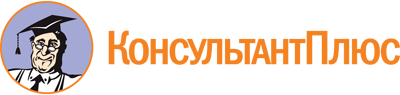 Постановление Совета министров Республики Крым от 23.08.2016 N 403
(ред. от 14.10.2022)
"О вопросах организации поэтапного доступа негосударственных организаций, осуществляющих деятельность в социальной сфере, к бюджетным средствам, выделяемым на предоставление социальных услуг населению"
(вместе с "Положением о Координационном совете при Совете министров Республики Крым по организации доступа негосударственных организаций, осуществляющих деятельность в социальной сфере, к бюджетным средствам, выделяемым на предоставление социальных услуг населению Республики Крым")Документ предоставлен КонсультантПлюс

www.consultant.ru

Дата сохранения: 02.06.2023
 Список изменяющих документов(в ред. Постановлений Совета министров Республики Крым от 25.09.2018 N 468,от 13.11.2019 N 632, от 07.09.2021 N 517, от 14.10.2022 N 874)Список изменяющих документов(в ред. Постановления Совета министров Республики Крым от 14.10.2022 N 874)РОМАНОВСКАЯЕлена Васильевна-заместитель Председателя Совета министров Республики Крым - министр труда и социальной защиты Республики Крым, председатель Координационного советаТЕРЯЕВМаксим Анатольевич-заместитель министра труда и социальной защиты Республики Крым, заместитель председателя Координационного советаДУБРОВИНДмитрий Александрович-заведующий отделом методологии социального обслуживания и развития негосударственного сектора в сфере предоставления социальных услуг управления социального обслуживания и развития негосударственного сектора в сфере предоставления социальных услуг Министерства труда и социальной защиты Республики Крым, секретарь Координационного советаЧлены Координационного совета:Члены Координационного совета:Члены Координационного совета:БАКАЛОВААнна Анатольевна-заместитель министра спорта Республики КрымВЕЛИКАЯАлена Викторовна-заместитель министра здравоохранения Республики КрымДАНИЛОВАНаталья Васильевна-начальник управления социального обслуживания и развития негосударственного сектора в сфере предоставления социальных услуг Министерства труда и социальной защиты Республики КрымЗАИЧЕНКОАнатолий Анатольевич-заместитель министра имущественных и земельных отношений Республики КрымЗИНЧЕНКОАлексей Сергеевич-председатель Государственного комитета молодежной политики Республики КрымКЛИЩЕВСКИЙАндрей Валериевич-заместитель министра образования, науки и молодежи Республики КрымКОВАЛЕНКОНаталья Николаевна-заместитель министра экономического развития Республики КрымЛОСЬЕлена Алексеевна-заместитель министра труда и социальной защиты Республики КрымМЕМЕТОВАЛилия Эдуардовна-заместитель министра культуры Республики КрымОСИПЕНКОАнастасия Сергеевна-член Общественной палаты Республики Крым, руководитель постоянно действующей рабочей группы Общественной палаты Республики Крым по вопросам взаимодействия с социально ориентированными некоммерческими организациями (с согласия)ФУРСИван Иванович-заместитель министра финансов Республики КрымСписок изменяющих документов(в ред. Постановлений Совета министров Республики Крымот 07.09.2021 N 517, от 14.10.2022 N 874)